§1221.  Plans for the homelessThe regional housing coordinator for each region shall convene a working group annually to develop a plan that states how mental health or substance use disorder services needed by individuals using homeless shelters will be provided. Each working group shall submit a plan annually to the community service network established pursuant to section 3608.  The community service network shall review the plan and submit it, with any suggested changes, to the Statewide Homeless Council, established pursuant to Title 30‑A, section 5046.  [PL 2017, c. 407, Pt. A, §157 (AMD).]1.  Working group.  The working group in each region consists of the following members:A.  Representatives of homeless shelter operators that receive shelter operating subsidy funds from the Housing Opportunities for Maine Fund designated by the Maine State Housing Authority;  [PL 1997, c. 643, Pt. XX, §4 (NEW).]B.  Representatives of mental health provider agencies designated by the department;  [PL 1997, c. 643, Pt. XX, §4 (NEW).]C.  Representatives of providers of substance use disorder services designated by the department;  [PL 2017, c. 407, Pt. A, §158 (AMD).]D.  The regional housing coordinators; and  [PL 1997, c. 643, Pt. XX, §4 (NEW).]E.  Representatives of the boards of directors of the entities listed in paragraphs A, B and C designated by the boards of directors.  [PL 1997, c. 643, Pt. XX, §4 (NEW).][PL 2017, c. 407, Pt. A, §158 (AMD).]2.  Plan contents.  Each plan must be designed to meet local needs and must include, but is not limited to, the following components:A.  An overview of local service area needs;  [PL 1997, c. 643, Pt. XX, §4 (NEW).]B.  A review of the factors that lead to homelessness, the barriers to permanent housing and the clinical needs of individuals using homeless shelters based upon discussions with those persons; and  [PL 1997, c. 643, Pt. XX, §4 (NEW).]C.  Procedures for referrals, treatment planning, information sharing, clinical services, training for shelter and mental health services providers and determining consumer satisfaction with shelter services and mental health services.  [PL 1997, c. 643, Pt. XX, §4 (NEW).][PL 1997, c. 643, Pt. XX, §4 (NEW).]SECTION HISTORYPL 1997, c. 643, §XX4 (NEW). PL 2005, c. 380, §B14 (AMD). PL 2007, c. 286, §4 (AMD). PL 2017, c. 407, Pt. A, §§157, 158 (AMD). The State of Maine claims a copyright in its codified statutes. If you intend to republish this material, we require that you include the following disclaimer in your publication:All copyrights and other rights to statutory text are reserved by the State of Maine. The text included in this publication reflects changes made through the First Regular and First Special Session of the 131st Maine Legislature and is current through November 1. 2023
                    . The text is subject to change without notice. It is a version that has not been officially certified by the Secretary of State. Refer to the Maine Revised Statutes Annotated and supplements for certified text.
                The Office of the Revisor of Statutes also requests that you send us one copy of any statutory publication you may produce. Our goal is not to restrict publishing activity, but to keep track of who is publishing what, to identify any needless duplication and to preserve the State's copyright rights.PLEASE NOTE: The Revisor's Office cannot perform research for or provide legal advice or interpretation of Maine law to the public. If you need legal assistance, please contact a qualified attorney.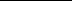 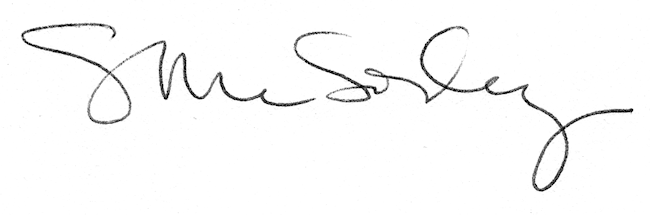 